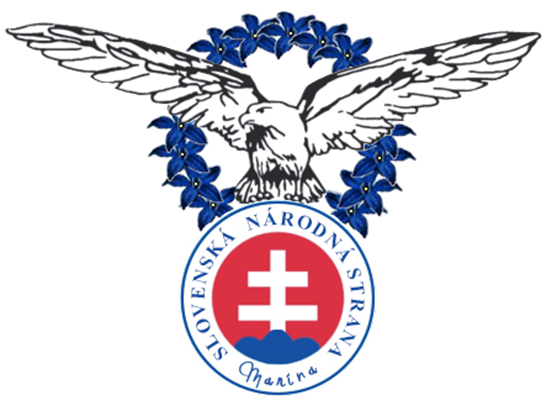 Prihláška za členkuMaríny - Klubu žien Slovenskej národnej stranyMeno:			. . . . . . . . . . . . . . . . . . . . . . . . . . . . . . . . . . . . . . . . . . . . . . . . . . . . . . . . . . Priezvisko, titul:	. . . . . . . . . . . . . . . . . . . . . . . . . . . . . . . . . . . . . . . . . . . . . . . . . . . . . . . . . . Dátum narodenia:	. . . . . . . . . . . . . . . . . . . . . . . . . . . . . . . . . . . . . . . . . . . . . . . . . . . . . . . . . .Adresa:		. . . . . . . . . . . . . . . . . . . . . . . . . . . . . . . . . . . . . . . . . . . . . . . . . . . . . . . . . .(Ulica, č.d., PSČ, obec)				. . . . . . . . . . . . . . . . . . . . . . . . . . . . . . . . . . . . . . . . . . . . . . . . . . . . . . . . . .Telefón/mobil:		. . . . . . . . . . . . . . . . . . . . . . . . . . . . . . . . . . . . . . . . . . . . . . . . . . . . . . . . . .E-mail:			. . . . . . . . . . . . . . . . . . . . . . . . . . . . . . . . . . . . . . . . . . . . . . . . . . . . . . . . . .Zamestnávateľ/ škola:	. . . . . . . . . . . . . . . . . . . . . . . . . . . . . . . . . . . . . . . . . . . . . . . . . . . . . . . . . .VYHLÁSENIESvojím podpisom sa prihlasujem za členku Maríny- Klubu žien Slovenskej národnej strany. Vyhlasujem, že nie som členkou inej politickej strany ani hnutia v SR ako Slovenskej národnej strany. Vo svojej činnosti sa budem pridržiavať štatútu Maríny – Klubu žien SNS, stanov SNS a programu SNS.V zmysle zákona č. 122/2013 Z.z. o ochrane osobných údajov v znení neskorších predpisov súhlasím so správou, spracovaním a uchovaním  osobných údajov uvedených v tejto prihláške Marínou – Klubom žien Slovenskej národnej strany, a to v rozsahu potrebnom na spracúvanie údajov, za účelom vedenia databázy členskej základne Maríny- Klubu žien Slovenskej národnej strany, ako aj pre iné vnútorné potreby Maríny - Klubu žien Slovenskej národnej strany. Svojím podpisom potvrdzujem, že mnou poskytnuté osobné údaje sú pravdivé.Dátum:…………………………………	Podpis: …………………………………Prihlášku zašlite na adresu: Marína - Klub žien SNS, Šafárikovo nám. 3, 814 99 BratislavaVyplní ústredie Maríny – Klubu žien  SNSOkresná organizácia: 	.. . . . . . . . . . . . . . . . . . . . . . . . . . . . . . . . . . . . . . . . . . . . . . . . . . . . . . . . .Registračné číslo člena: 	. . . . . . . . . . . . . . . . . . . . . . . . . . . . . . . . . . . . . . . . . . . . . . . . . . . . . . . . . Podpis predsedníčky Maríny- Klubu žien SNS:	. . . . . .  . . . . . . . . . . . . . . . . . . . . . . . . . . . . . . . . . . . . . . . . . . . . . . . 